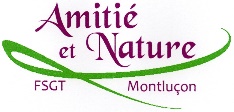 Fiche individuelle d’inscription saison 2023/2024La licence FSGT est valable pour un an à compter du 1er septembre.L’assurance ne couvre plus au-delà de cette date.N° de Licence (obligatoire pour les réinscriptions) : _____________________________Nom :	___________________________________________________________	_____Prénom : 	________________________________________________________________Adresse : 	________________________________________________________________Date de naissance :	_______________________________________________________Lieu de naissance :	_______________________________________________________Téléphone fixe :	_____________________	confidentialité* : oui / nonTéléphone port :	_____________________	confidentialité* : oui / nonEmail :	_____________________	confidentialité* : oui / non* Tél et/ou Email ne seront pas dans le listing (visible par les seuls adhérents de la section course) si vous entourez “oui”Pièces à joindre :- Un certificat médical (moins de 1 an) autorisant la pratique de la course à pied en compétition. Si vous pratiquez un autre sport du club Amitié Nature, envoyez votre certificat médical pour le sport concerné.
- Le règlement du montant de l’adhésion à l’ordre d’Amitié et Nature course à pied.- Autorisation parentale obligatoire pour les licences jeunes et enfants.Tarifs :49 € pour les personnes nées avant 200533 € pour la licence jeunes nés entre 2006 et 201028 € pour la licence jeunes nés en 2011 et après.Paiement : coupon sport, chèque ou espèceRetour à Olivier Brunet 14 rue la planchette 03170 Saint Angel (brunet.o@neuf.fr./ 06.03.23.18.94)Inscription uniquement avec toutes les pièces jointes :Ce document rempli, le certificat médical, votre paiement et l'autorisation parentale pour les jeunesCommunication : Vous pouvez obtenir des accès pour le site en envoyant un Email à Gilles Caillot (gil03@orange.fr)http://anmcap.e-monsite.com/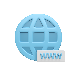 Les accès à la page Facebook se font sur simple demande auprès des administrateurshttps://www.facebook.com/groups/1426721860970273/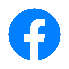 